Приложение №1Данная методика может быть использована для выявления эмоционального развития дошкольников. Методика «Эмоциональная идентификация» (Е.И. Изотова)Цель: Выявить особенности идентификации эмоций различных модальностей у детей дошкольного возраста, индивидуальные особенности эмоционального развития. Выявить возможности детей в воспроизведении основных эмоциональных состояний и их вербализации.Стимульный материал: пиктограммы (схематическое изображение эмоций различной модальности), фотографии лиц взрослых и детей с различным эмоциональным выражением.Детям показывают изображения лиц людей, задача детей  определить их настроение и назвать эмоцию. Предлагается определить такие эмоции, как радость, печаль, гнев, страх, презрение, отвращение, удивление, стыд, интерес, спокойствие.Сначала детям предлагаются изображения (фотографии), по которым  легко узнать эмоциональные состояния, затем схематические (пиктограммы) изображения эмоциональных состояний. Детям нужно соотнести схематическое изображении эмоций с фотографическим. После того, как дети называют и соотносят эмоции, педагог предлагает каждому ребёнку изобразить разные эмоциональные состояния на своем лице.Оценивается восприятие экспрессивных признаков (мимических), понимание эмоционального содержания, идентификация эмоций, вербализация эмоций, воспроизведение эмоций (выразительность и произвольность), актуализация эмоционального опыта и эмоциональных представлений, индивидуальные эмоциональные особенности. Также оцениваются виды педагогической помощи, которая потребовалась ребёнку: ориентировочная (о), содержательная (с), предметно–действенная (п-д).Все данные заносятся в протокол и оцениваются в баллах.1 – Высокий уровень развития эмоциональной сферы. Ребёнок правильно назвал все эмоциональные состояния, смог соотнести пиктограммы с фотографическими изображениями. Изобразил различные эмоциональные состояния. Помощи ребёнку не потребовалось.0.5 – Средний уровень развития эмоциональной сферы. Ребенку потребовалась содержательная помощь. Ребёнок смог определить 4 – 6 эмоций, правильно назвал эти эмоции и смог их выразительно изобразить.0 – Низкий уровень развития эмоциональной сферы. Потребовалось два вида помощи: содержательная и предметно – действенная. Ребёнок смог правильно обозначить, соотнести и воспроизвести до 4 эмоциональных состояний.Данный тест возможно использовать для исследования тревожности и агрессивности детей дошкольного возраста.2. Цветовой тест (М. Люшер).Цель: выявить  наличие тревожности и агрессивности.Стимульный материал: набор карточек из 8 цветов: серого (0), темно-синего (1), сине-зеленого (2), оранжево – красный (3), светло – жёлтый (4), фиолетового (5), коричневого (6) и черного (7).Метод проведения теста: Ребёнку предлагается выбрать из предложенного ряда цветовых карточек самый приятный для него в настоящий момент цвет, затем наиболее приятный из оставшихся – и так до последней карточки. Выбранные карточки педагог переворачивает. Педагог фиксирует в протокол все выбранные ребёнком карточки в позициях от 1 до 8.Данный тест проводится 2 раза с промежутком 2-3 минуты. Характеристика цветов (по Максу Люшеру) включает в себя 4 основных и 4 дополнительных цвета.Основные цвета:1) синий — символизирует спокойствие, удовлетворенность;2) сине-зеленый — чувство уверенности, настойчивость, иногда упрямство;3) оранжево-красный — символизирует силу волевого усилия, наступательные тенденции, возбуждение;4) светло-желтый — активность, стремление к общению, экспансивность, веселость.При отсутствии конфликта в оптимальном состоянии основные цвета должны занимать преимущественно первые пять позиций.Дополнительные цвета: 5) фиолетовый; 6) коричневый, 7) черный, 8) серый. Символизируют негативные тенденции: тревожность, стресс, переживание страха, огорчения. Значение этих цветов (как и основных) в наибольшей степени определяется их взаимным расположением, распределением по позициям.Первый выбор в тесте Люшера характеризует желаемое состояние, второй — действительное.Выполнение теста было оценено в баллах при соотнесении обоих выборов ребёнка:1 – Основные цвета занимают первые 5 позиций. Отсутствует личностный конфликт и негативные проявления эмоциональных состояний.0.5 – Основные цвета занимают преимущественно первые позиции (1,2,3) дополнительные цвета подняты на 4, 5 позицию. При этом основные цвета не занимают позицию дальше 7. Наблюдается тревога, стресс невысокой степени.0 – Основные цвета занимают преимущественно позиции с 5 – 8. Дополнительные цвета подняты на позиции с 1 – 5. Наблюдается сильная тревога и стресс, агрессия высокой степени.Список литературы.Попова С.С.Особенности эмоциональной сферы и методы диагностики эмоционального развития у старших дошкольников./С.С.Попова//Молодой учёный.- 2011. -№1 – С. 221-224.Приложение №2Сказка может быть использована  в качестве артикуляционной гимнастики для постановки звука [р].Цирковая лошадкаЖила-была лошадка. Она очень любила цирк, но видела его только по телевизору. Самой заветной мечтой Лошадки было попасть на настоящее цирковое представление. Она представляла себе, как в нарядной попоне выходит на арену цирка. «Цок-цок-цок» звонко  цокают её копытца.Но Лошадка была робкой и застенчивой, она очень смущалась, когда на неё обращали внимание. И вот однажды, к ним в городок приехал цирк. Его разноцветный шатёр раскинулся на площади и все жители купили билеты на представление. Но когда всё было готово, выяснилось, что на репетиции цирковая лошадь подвернула ногу и не сможет выступать. Очень расстроились артисты, ведь это был самый лучший номер в концерте. Узнала об этом происшествии Лошадка и так захотелось ей помочь артистам, что она забыла про свои страх и смущение и предложила свою помощь. И вот свершилось чудо, исполнилась заветная мечта и Лошадка выступая на арене настоящего цирка, весело постукивала своими копытцами «цок-цок-цок…». А зрители громко аплодировали ей и кричали «Браво! Бис». Верь   в свою мечту и она обязательно сбудется.  Сказка автора данного опыта работы Литвиновой Ларисы Юрьевны	Данная  сказка может быть использована в качестве средства обучения правильному произношению и развития связной речи детей дошкольного возраста.	                                                              На кого рычит тигренок?	Жил-был тигренок. У него был скверный характер. И никто из зверей не хотел с ним дружить. Почему? Да потому, что тигренок на всех рычал. 	Гулял как- то тигренок на берегу реки. И вдруг из воды выглянула рыбка. Тигренок как зарычит на нее:		- ры-ры-ры!	Рыбка испугалась и уплыла. Пошел тигренок дальше и увидел, что на берег выполз рак. Зарычал на него тигренок:		- ра-ра-ра! Давай дррружить!	Испугался рак, попятился назад в реку и скрылся в воде.	Загрустил тигренок и решил пойти домой. В лесу он встретил рысь и зарычал на нее:		- ры-ры-ры. Давай игрррать!	А рысь ему в ответ зарычала тоже:		- ро-ро-ро! Ру-ру-ру! – убежала в лес.Пришел тигренок домой и спросил маму-тигрицу:- Почему никто не хочет со мной играть? Мне скучно! Рррр!	Мама отвечает ему:- Да кто же захочет с тобой играть, если ты на всех рычишь? Перестань злиться и рычать – посмотришь, что будет.	Тигренок задумался над словами мамы и перестал рычать на зверей. И сразу у него появилось много друзей, звери охотно стали дружить и играть с ним.Мораль: Если ты хочешь иметь много друзей, будь веселым, добрым и приветливым. И не «рычи» ни на кого, как тигренок.Задания к сказке «На кого рычит тигренок?» Ответь на вопросы: 1. Какой характер был у тигренка?		     2. Легко ли ему жилось с таким характером?	                     3. Как относились к нему звери?	                     4. Что посоветовала тигренку мама?	                     5. Послушал ли тигренок совета мамы?                                     6. Как изменилась жизнь тигренка,                                          когда он     перестал рычать на зверей? Перескажи сказку целиком. Дай совет  тигренку, как сохранить друзей. Представь, что тигренок перестал рычать на животных.   Сочини    продолжение этой сказки. Нарисуй, как тигренок подружился с другими животными. Хотел бы ты дружить с тигренком в начале сказки и в конце   сказки? Почему?Литература.Морозова Татьяна Игоревна  Логопедические сказки. Автоматизация правильного произношения в слогах и чистоговорках в сочетании с изучением правил речевого этикета. Сборник тренировочных упражнений.Режим доступа http://www.myshared.ru/	Данная сказка может быть использована для обучения детей навыкам звукового анализа и синтеза слов.Сказка про то, как звуки учились петьЖили-были звуки. Вы уже знаете. Что одни из них были  гласные и умели петь, а другие согласные, которые соглашались им подпевать. И вот однажды звук [а] отправился в гости к звуку [м]. Они, как водится, поздоровались, обменялись новостями, попили чаю и… заскучали. А звук [а]  был очень хороший певец. Он умел петь такие чудесные песни. Что некоторые звуки ему завидовали. А зависть. Как известно – плохое чувство. И тогда звук М попросил: «Научи меня петь так же красиво как ты, пожалуйста». Звук А sk не только талантливым. Но и очень доброжелательным и поэтому с радостью согласился. И когда они стали рядом, звук А предложил:»Начинай, А я подхвачу! Ну же, не бойся». Звук М робко запел: «М» «АААААА» - тут же подхватил А. И полилась красивая мелодия. Но это песенка скоро наскучила им ооим и они решили поменяться местами. Теперь начинал петь А: «А-ААА-АА»-«М» - продолжал звук [м] и  и получилась другая, тоже красивая песенка. Так они пели до самого вечера и им было очень хорошо вдвоём. А когда стемнело, звук [м]  отправился домой. А наутро рассказал всем своим друзьям как добрый звук [а] осуществил его мечту - научил петь. «Живи добрее, будешь всем милее» - учит нас русская народная пословица.Сказка автора данного опыта работы Литвиновой Ларисы Юрьевны.Данная сказка может быть использована для развития представлений о временах года,  коррекцию и развитие речи, формирование представлений об окружающем мире, развитие познавательной сферы дошкольников.Сказка о Временах годаВ одной волшебной стране жили люди. Они были красивые и добрые, всегда помогали друг другу, и настроение их всегда было веселым. Погода этой волшебной страны была такой же, как и сами люди: солнечной, веселой. Каждое утро над страной всходило солнце и каждым лучиком, как рукой, здоровалось с каждым жителем, а вечером оно заходило и указывало на то, что день закончился и всем людям пора отдыхать. На деревьях было полно вкусных плодов: яблок, груш, слив, апельсинов, — поэтому людям не нужно было готовить пищу. Вода в реке была такой чистой и вкусной, что не нужно было готовить другие напитки. Жизнь людей этой страны была чудесной и беззаботной, поэтому никому и в голову не могла прийти мысль, что будет как-нибудь по-другому. Но однажды все изменилось. Вдруг подул сильный холодный ветер, налетели тучи, и пошел дождь. С деревьев облетели листья. Все звери и птицы спрятались в свои домики. Дальше стало еще хуже: похолодало и выпал снег. Люди испугались, ведь они никогда не видели снега. Они спрятались в свои дома и в ужасе смотрели на белый пух, летящий с неба. Казалось, этот холод будет всегда. Ужас охватил людей. Но вот снег закончился, выглянуло доброе солнышко, весело запели птицы. Снег начал таять, и на земле появились чудесные белые цветы. Солнце припекало все сильнее, стало очень тепло, и на деревьях снова появились вкусные плоды. Люди вышли из своих домов и засмеялись, наконец-то все стало как прежде хорошо. Но их радость длилась недолго. Вдруг опять поднялся сильный ветер, пошел дождь, с деревьев облетели все листья. Потом выпал снег, стало очень холодно. А дальше все повторилось, как в прошлый раз: выглянуло солнышко, снег растаял, появилась зеленая травка, на деревьях зазеленели листочки, расцвели цветочки. Потом созрели плоды, и люди побежали их собирать. Только они набрали себе еды, как снова подул сильный ветер, — и все повторилось заново. Никто не мог ответить на вопрос: «Что происходит?» Маленькие домики людей не выдерживали дождя и снега, вкусные плоды уже не росли постоянно, и люди часто были голодными — ведь они же ничего не умели делать своими руками. Тогда люди решили пойти за советом к Доброму Волшебнику. Дорога к нему была нелегкой, но желание людей поговорить с Волшебником было настолько сильным, что они смогли преодолеть все трудности пути. Люди спросили Волшебника: «Что случилось? Почему в нашей вечно зеленой и солнечной стране идет дождь, с неба летят холодные белые хлопья, нам холодно, и мы хотим есть?» Волшебник посмотрел на людей и сказал: «Ваше счастье и несчастье в том, что вы не знаете, что такое Времена Года — зима, весна, лето, осень. Вы не знаете, когда нужно запасать еду, когда нужна теплая одежда...» Люди слушали Волшебника и понимали, что еще многого они не знают и не умеют. А Волшебник продолжал: «Вы поете прекрасные песни, танцуете прекрасные танцы, любите мир, в котором живете. Вы умеете радоваться жизни. Теперь вам нужно научиться работать и наблюдать за Временем. А чтобы вам легче было это делать, я подарю вам волшебный камень». Люди посмотрели на волшебный камень и удивились: никогда они еще не видели такого красивого камня. Он действительно был волшебный: огромный, он переливался всеми цветами радуги. А Волшебник сказал: «Понаблюдайте за камнем. Когда он будет желтого цвета — значит, скоро придет осень: подует холодный ветер, пойдет дождь, опадут листья. Вы можете подготовиться к ее приходу: собрать плоды и пшеницу. Когда камень станет синим — значит, скоро будет зима: станет очень холодно, выпадет снег. Поторопитесь утеплить свои дома. Камень станет зеленым — значит, скоро придет весна: выглянет теплое солнышко, можно будет сеять хлеб. Камень станет красным — значит, скоро придет лето: будет, жарко. В лесу вырастут грибы и ягоды». Люди поблагодарили Волшебника и вернулись домой. Они достали старые мудрые книги и прочитали, как сеять хлеб, строить теплые дома, шить хорошую, удобную одежду и многое другое. Они наблюдали за камнем и узнавали, когда будет зима, весна, лето, осень. Люди больше не боялись дождя и снега, а радовались им не меньше, чем солнышку. Они знали, что дождь помогает расти всему живому, а снег зимой согревает подземных жителей. Так люди этой страны научились работать.Скоро они привыкли к смене Времен Года и составили Календарь, в котором было три зимних месяца, три весенних, три летних и три осенних. По Календарю и солнечным часам они стали сами следить за Временем, и поэто- му ни одной минуты не теряли даром. Вот так волшебный камень помог людям узнать о Временах Года. Литература.Зинкевич-Евстигнеева, Т.Д. Тренинг по сказкотерапии/ О.Смирнова.Как рассказать ребёнку о временах года. – СПб.: “Речь”, 2006. – 176 с.  Приложение № 3Данная сказка может быть использована в качестве инструмента для повышения мотивации к коррекционной деятельности.Ванин сонВ маленьком тихом городке жил-был мальчик Ваня. Жил он с родителями и старшей сестренкой. Ване вот-вот скоро исполнится шесть лет, а никак не получается у него правильно выговаривать слова. Говорит и такая каша у него, никто, кроме родных не понимает. И сколько не просили Ваню выговаривать слова правильно, он не хотел. "А зачем? Вы меня инимаете и так. Буду ававаривать, как лупачается".И неизвестно, когда бы научился Ваня разговаривать, если бы не сон, приснившийся ему однажды...…Лето. Ваня  со всей семьей на даче. Есть у него закадычный друг Илюша, но живет он в деревне по соседству. Называется деревня красиво - Матрешкино. Очень Ване нравится играть с Илюшей. Вот засобирался он к другу в гости. Идти надо через лес. Один  Ваня никогда не ходил, а тут решил "мне почти шесть, совсем взрослый, пойду сам, только у мамы спрошу". Мама Таня варила варенье, когда пришел Ваня и спросил: "Мама, можно я пойду к Люсе (Илюше)? Мы на деворе строим дом".Поскольку на соседнем дворе жила девочка Люся с бабушкой, мама спокойно отпустила сына...Прошел Ваня деревню и по проселочной дороге зашагал к лесу. Тропинка лесная закружила его и привела на развилку. А вот дальше куда идти, направо или налево, мальчик не знал. Стал, задумался. Вдруг видит, по веткам скачет белочка. Села недалеко и спрашивает "О чем задумался, мальчик?".-А вот не знаю, на какую тропинку тупить, чтобы в Ежкино попасть.Белочка почему -то испугалась, но ответила :"В Ежкино...тогда тебе налево."«Исибо, Лебочка!» крикнул Ваня и вприпрыжку помчался по тропинке, которая сворачивала налево.«Хм, кто такая Лебочка? И что такое исибо?» удивилась Белочка, никогда не слышавшая таких слов.Бежит Ваня, напевает и не заметил, что лес стал гуще, темнее. А вот и домик на пути появился, как из-под земли вырос.Из избушки на крыльцо вышла бабушка старушка.- Ну, здравствуй, милок. Зачем пожаловал ко мне в Ежкино? К Бабке Ежке?Не на шутку испугался Ванюша.- Я не к тебе шел, я шел к Люсе в Ежкино. Просто не на ту тропинку тупил.Настал черед Яге удивляться.- Не знаю я, куда ты там тупил, но пришел в Ежкино, а Люси здесь отродясь не было, только я – Ягуся.Ну, заходи в избу – на обед будешь. -Не, я бабедать не буду, я к Люсе бабегу.Захохотала Баба Яга: «Какой странный мальчик попался. Ничего не пойму, что говоришь. Но, может, хоть вкусный обед из тебя получится. А ну-ка! В избу топай да в печь полезай!»«Ой, пасите! Ой, мапагите!» - закричал Ваня, а никто его не понимает, не отзывается.Яга в избушку уже его затащила, приказала на лавке сидеть пока.  Вдруг из-под лавки мышка тихонько ему пропищала: « А ты попробуй правильно произнести слова, слоги на свои места ставь, тогда тебя и услышат».А огонь в печи разгорается, Яга на стол собирает да руки костлявые потирает. Ваня подбежал к окошку, распахнул ставни, и, что есть мочи закричал: «Спасите, помогите! Баба Яга поймала! Илюша, друг! Мамочкааа!!!»На крике Ваня и проснулся. Рядом мама сидит, за руку держит, по головке гладит и спрашивает: «Что, сынок, приснилось страшное что-то?»«Ой,  мамочка, такой нос видел! Нет, не нос, не нос, а сон! Теперь я знаю, почему надо учиться говорить правильно и всегда-всегда буду стараться говорить понятно. Да и друг, наверное, обижался. Я ведь, получается, называл его девчачьим  именем».  Фесюкова Л.Б. Воспитание сказкой. Для работы с детьми дошкольного возраста – М.: “Просвещение”, 2003.                                                     Смелый СлаваЖил на свете мальчик  Слава. Он был сильный и смелый. Слава мог защитить малыша от драчуна и задиры, вскопать грядку для овощей. Но была у него одна слабость: он боялся идти к стоматологу. И вот однажды, он посмотрел мультфильм  про крокодила, у которого болели  зубы. Очень мучился крокодил. Но никто не мог ему помочь, все его боялись. И только маленькая птичка сказала «Если хочешь иметь здоровые и крепкие зубы постарайся меня не съесть». Она бесстрашно принялась обследовать крокодильи зубы. Не успел крокодил ойкнуть, как больной зуб был удалён. Крокодил был очень благодарен смелой птичке и с тех пор они жили дружно. Подумал – подумал Слава, ничего никому не сказал, сам пошёл к зубному врачу и смело сел в кресло. Оказалось, что в зубе была одна маленькая дырочка. Доктор включил бор-машину, «дз-дз-дз…» запела она. Раз - два и зуб был здоров. Вот так: «возможное сделает каждый, невозможное - только отважный».Сказка автора данного опыта работы Литвиновой Ларисы Юрьевны.Приложение №Данные  сказки могут быть использованы в качестве релаксации в ходе проведения фронтальной или подгрупповой работы с детьми. «Полёт на воздушном шаре»Сегодня чудесный летний день. Нежный ветерок ласкает лицо, добиваясь аплодисментов у деревьев. «Браво! Здорово! Бис!» — хлопают они листочками. Под этот шелест листвы танцует подросшая зеленая травка, а полевые цветы грациозно покачивают в такт своими головками.Одни птицы щебечут в кронах деревьев, другие — парят в голубом небе. Видишь их, и руки сами собой раскрываются как крылья. Кажется, взмахнешь руками и взмоешь в облака, словно беззаботная птица. Ветерок стремится помочь тебе, создавая теплый поток воздуха. Поймав его, ты отрываешься от земли и, взмахнув крыльями, летишь, смеешься, поешь песни. Но пока это только твоя фантазия, ведь на самом деле ты все еще стоишь на той же летней полянке и смотришь, как в небе летают птицы. Но к счастью, сегодня ты тоже сможешь подняться в облака. Да-да, по-настоящему почувствовать полет, прокатившись на воздушном шаре.Воздушный шар придумал такой же мечтатель, как и ты, ведь без мечты полет невозможен! Поднявшись на нем в небо, ты сможешь посмотреть на привычный мир по-другому, расширить горизонты; ты увидишь больше и дальше. Поэтому собирайся в путь — воздушный шар уже ждет тебя на старте.Вот он — колышется на поляне, напоминая пойманного кита. Воздушный шар уже рвется в небо! На его борту тебя приветствует пилот: он протягивает тебе руку и помогает забраться в большую пассажирскую корзину. Ты видишь, как пилот разогревает воздух в шаре с помощью горелки. Но чтобы шар смог набрать высоту, его нужно некоторое время удерживать близко к земле, и тебе поручена почетная обязанность — держать трос, который не даст шару взлететь раньше времени. Затем по команде пилота ты отпускаешь веревку, и воздушный шар отрывается от земли и начинает плавно подниматься вверх.И вот ты летишь в одной компании с ветром и птицами! Ты легче воздуха. Вот ты пролетаешь над большим деревом. Обычно ты смотришь на него снизу, но теперь ты видишь его верхушку и даже можешь погладить рукой его самые верхние листочки — они приятные и гладкие на ощупь.В ветвях дерева видишь гнездо, в котором сидят маленькие птенцы. Они с завистью и удивлением смотрят тебе вслед, ведь им еще только предстоит научиться летать.А воздушный шар тем временем летит дальше, поднимаясь все выше и выше. И вот ты уже видишь, как облака, словно художники или скульпторы, создают причудливые картины и фигуры. Ты пролетаешь рядом с ними, разглядывая их. Вот плюшевый мишка, вот индийский слон, а вот почти такой же воздушный шар, только сотканный из облаков. Ты машешь рукой облакам! Как здорово уметь изменять форму и каждый раз превращаться во что-нибудь новое!Твой шар продолжает полет. Ты ощущаешь прохладу воздуха. Теперь ты летишь над полноводной рекой. Сверху она кажется широкой голубой дорогой. Подобно человеческой жизни, река течет и изменяется. Вода в ней постоянно обновляется подземными ключами. В ее водной глади отражаются облака и твой разноцветный воздушный шар. По берегам реки растут плакучие ивы, ты знаешь об этом, но сверху их невозможно увидеть по отдельности, потому что с высоты полета деревья кажутся просто зеленой лентой берега.Картины природы сменяют друг друга, словно в волшебном калейдоскопе, поражая оттенками и переливами своих цветов. Вот внизу проплывают желтые прямоугольники полей, то и дело чередующиеся с зелеными полосками леса. Маленькие деревянные домики уютно расположились на холмах, нити дорог соединяют людей с полем, лесом, другими людьми.Солнце посылает свой горячий привет, лаская, даруя тепло. Но и солнышку необходим отдых, и вот оно уже медлен-но опускается за горизонт. Облака подсвечиваются оранжевым и фиолетовым светом. Вечереет. Значит, и тебе пора возвращаться домой.Воздушный шар идет на снижение. Земля приближается, и все вокруг принимает свои привычные размеры. Мягко коснувшись земли, корзина подпрыгивает и садится. Полет окончен. Ты рад, что стоишь на земле, и твои ноги чувствуют опору. Ты благодаришь пилота и покидаешь борт воздушного шара. На земле тебя встречают родные, и вы вместе отправляетесь домой.Оглянувшись назад, ты видишь, как в темнеющем небе светится воздушный шар. Он снова набирает высоту, и свет от горелки освещает его купол. Этот огонь, согревая воздух, вдыхает жизнь в воздушный шар, позволяет ему летать. Так и от доброго человека исходит тепло и свет, он возвышается оттого, что делает других счастливее.Литература.Мосина Е.С. Почему облака превращаются в тучи? Сказкотерапия для детей и родителей. - М.: Генезис, 2012. С. 139-144Золотой шарДавным-давно в одной далекой волшебной стане жили-были Король с Королевой. Они очень любили друг друга. У них был прекрасный дом и верные преданные слуги. И вот однажды, гуляя по саду, Королева вдруг почувствовала необыкновенную радость. И она поняла, что у них с Королем будет ребенок.Через некоторое время у Короля с Королевой родился сын. Он рос не по дням, а по часам. Он был как маленькое солнышко для всех, кто жил во Дворце. Его учили большие мудрецы, и он был очень внимательным учеником. Он много гулял, слушал, как поют птицы, наблюдал за животными. Очень скоро он научился понимать и чувствовать то, что происходило вокруг него.Шло время, Принц вырос. Он почувствовал внутреннюю потребность посмотреть мир. Увидеть, как живут люди в других странах, узнать другой уклад жизни. И Принц сказал о своем желании родителям. Король с Королевой опечалились, узнав о желании сына. Но они понимали, как важно для него отправиться в путешествие. И, конечно, благословили его в путь. На прощанье Король с Королевой протянули Принцу Золотой Шар.- Возьми его с собой, в нем вся наша любовь к тебе и та радость, которую ты всегда приносил нам. 
Принц поблагодарили родителей, взял Золотой Шар и положил его в карман дорожной куртки, поближе к сердцу. И вот Принц отправился в путь. Он объездил множество стран, познакомился с разными людьми. И везде его согревало тепло Золотого Шара. Однажды он ехал через поле. Вокруг него летали бабочки, стрекозы. Жужжали пчелы – они собирали мед. Пели птицы – они радовались, что через их поле едет Прекрасный Принц. Пахло цветами и спелой земляникой. И вот на холме он увидел Красивый Дворец. Что-то внутри подсказало Принцу, что для него очень важно поехать именно туда. И он направил своего коня по дороге, ведущей ко Дворцу. 
Когда Принц вошел во Дворец, он был поражен его красотой. Все здесь было убрано и красиво. Как будто кто-то строил этот Дворец специально для него. Золотой Шар, который находился все время около сердца Принца, затрепетал. И Принц понял, что в этом Дворце он найдет что-то очень важное для себя. Он пошел по Дворцу легкой уверенной походкой.Сейчас и мы с тобой тоже находимся в этом прекрасном дворце. Представь, что ты идешь по нему и находишь для себя то, что хочешь…Литература.Зинкевич-Евстигнеева, Т.Д.Практикум по сказкотерапии- СПб.: “Речь”, 2000. – 310 с.Данная сказка может быть использована в качестве релаксации в середине коррекционно-развивающего занятия.Статическая медитация «Путешествие на облаке».Сядь поудобнее и закрой глаза. Два-три раза глубоко вдохни и выдохни...Я хочу пригласить тебя в путешествие на облаке. Прыгни на белое пушистое облако, похожее на мягкую гору из пухлых подушек. Почувствуй, как твои ноги, спина, попка удобно расположились на этой большой облачной подушке.Теперь начинается путешествие. Твое облако медленно поднимается в синее небо. Чувствуешь, как ветер овевает твое лицо?Здесь, высоко в небе, все спокойно и тихо. Пусть твое облако перенесет тебя сейчас в волшебную страну, где ты будешь счастлив.Постарайся мысленно «увидеть» эту страну как можно более подробно. Здесь ты чувствуешь себя совершенно спокойно и счастливо. Здесь может произойти что-то чудесное и волшебное (30 секунд).Теперь ты снова на своем облаке, и оно везет тебя назад, на твое место. Слезь с облака и поблагодари его за то, что оно так хорошо тебя покатало. Теперь понаблюдай, как оно медленно растает в воздухе. Потянись, выпрямись и снова будь бодрый, свежий и внимательный.Литература.Сакович Н.А. Практика сказкотерапии/ Под ред. Н. А. Сакович — СПб.: Речь, 2004.— 224                                                                                              Приложение №5Данное пособие может быть использовано для автоматизации звука[з] и обучения рассказыванию в индивидуальной и подгрупповой работе с детьми.                     Мини - сказки - связки  на звук [З]Речевой материал, соответствующий мини – сказкам – связкам:1. Мама поставила в вазу розу.2. Под березой спит заяц.3. Стрекоза летает над розой.4. Тетя Зина подарила Зое розовый зонтик.5. Возле замка зеленый забор.6. На заборе замок.7. Незнайка катается на зебре.8. На березе гнездо.9. Грузовик везет арбузы. Литература.Школьный логопед. Сайт для оказания профессиональной помощи родителям детей нуждающихся в логопедической помощи. Дидковская Инга Владимировна.  Режим доступа http://logoped18.ru">Школьный логопед</a>..1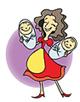 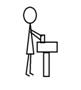 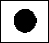 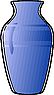 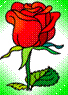 2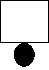 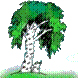 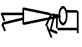 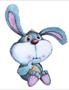 3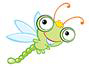 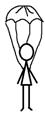 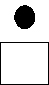 4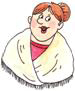 тётя Зина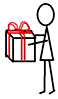 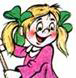 ЗОЯ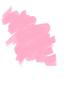 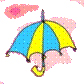 5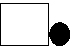 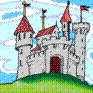 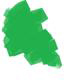 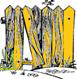 6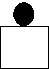 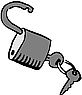 7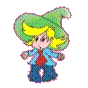 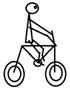 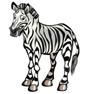 8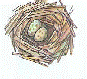 9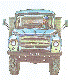 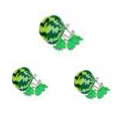 